О внесении изменений в некоторые приказы Министра сельского хозяйства Республики КазахстанПриказ Министра сельского хозяйства Республики Казахстан от 17 марта 2021 года № 82. Зарегистрирован в Министерстве юстиции Республики Казахстан 19 марта 2021 года № 22359ПРИКАЗЫВАЮ:       1. Внести в некоторые приказы Министра сельского хозяйства Республики Казахстан следующие изменения:        1) в приказе Министра сельского хозяйства Республики Казахстан от 29 июня 2015 года № 15-02/584 «Об утверждении фитосанитарных нормативов, форм фитосанитарного учета, а также Правил их представления» (зарегистрирован в Реестре государственной регистрации нормативных правовых актов № 11913, опубликован 23 сентября 2015 года в информационно-правовой системе «Әділет»):        в фитосанитарных нормативах, утвержденных указанным приказом:       главы 18 и 19 изложить в следующей редакции:      «»;      формы фитосанитарного учета, утвержденные указанным приказом, изложить в новой редакции согласно приложению 1 к настоящему приказу;        в Правилах представления форм фитосанитарного учета, утвержденных указанным приказом:         абзац первый пункта 2 изложить в следующей редакции:      «Формы фитосанитарного учета, предназначенные для сбора административных данных, представляются:»;пункт 6 изложить в следующей редакции:      «6. Формы фитосанитарного учета, предназначенные для сбора административных данных, представляются субъектами фитосанитарного учета в районные инспекции по следующим видам отчетов и в сроки:1) отчет о производстве и (или) реализации пестицидов, биоагентов, субъектами фитосанитарного учета, осуществляющими на основании лицензии производство (формуляцию), закуп и реализацию пестицидов, разведение и реализацию биоагентов, два раза в год, до 10 июля и до 10 января следующего за отчетным периодом;      2) отчет о движении пестицидов, биоагентов, два раза в год, до 10 июля и до 10 января следующего за отчетным периодом; 3) отчет о хранении пестицидов, биоагентов ежегодно, до 10 января;      4) отчет о наличии опрыскивающей и протравливающей техники, субъектами фитосанитарного учета, имеющими в наличии опрыскивающую и протравливающую технику, и оборудование (сельскохозяйственную авиацию, аэрозольные генераторы, атомайзерные, штанговые, вентиляторные опрыскиватели, иные виды опрыскивающей и протравливающей техники), ежегодно, до 10 января; 5) отчет о проведении химических обработок, субъектами фитосанитарного учета, осуществляющими применение пестицидов, биоагентов для производства собственной растениеводческой продукции, ежемесячно, с марта по сентябрь, до 10 числа каждого месяца, следующего за отчетным;      6) отчет об оказании услуг по химической обработке, субъектами фитосанитарного учета, оказывающими услуги по обработке, ежемесячно, с марта по сентябрь, до 10 числа каждого месяца, следующего за отчетным;7) отчет по обезвреживанию запрещенных, пришедших в негодность пестицидов и тары из-под них, а также тары из-под использованных пестицидов субъектами фитосанитарного учета, осуществляющими обезвреживание запрещенных, пришедших в негодность пестицидов и тары из-под них, а также тары из-под использованных пестицидов ежегодно, до 10 января;      8) отчет о наличии складских помещений субъектами фитосанитарного учета, осуществляющими хранение пестицидов, биоагентов, ежегодно, до 10 января.»;пункт 8 изложить в следующей редакции:      «8. Формы фитосанитарного учета, предназначенные для сбора административных данных, представляются государственным инспектором районной инспекции в областные инспекции по следующим видам отчетов и в сроки:1) отчет о производстве и (или) реализации пестицидов, биоагентов, два раза в год, до 15 июля и до 15 января следующего за отчетным периодом;      2) отчет о движении пестицидов, биоагентов два раза в год, до 15 июля и до 15 января следующего за отчетным периодом;3) отчет о хранении пестицидов, биоагентов ежегодно, до 15 января;      4) отчет о наличии опрыскивающей и протравливающей техники ежегодно, до 15 января;5) отчет о проведении химических обработок, ежемесячно, с марта по сентябрь до 15 числа каждого месяца, следующего за отчетным;      6) отчет об оказании услуг по химической обработке, ежемесячно, с марта по сентябрь, до 15 числа каждого месяца, следующего за отчетным;7) отчет по обезвреживанию запрещенных, пришедших в негодность пестицидов и тары из-под них, а также тары из-под использованных пестицидов ежегодно, до 15 января;      8) отчет о наличии складских помещений ежегодно, до 15 января.»;пункт 10 изложить в следующей редакции:      «10. Формы фитосанитарного учета, предназначенные для сбора административных данных, представляются государственным инспектором областной инспекции в Комитет по следующим видам отчетов и в сроки:1) отчет о производстве и (или) реализации пестицидов, биоагентов, полугодовая, два раза в год, до 20 июля и до 20 января следующего за отчетным периодом;      2) отчет о движении пестицидов, биоагентов, полугодовая, два раза в год, до 20 июля и до 20 января следующего за отчетным периодом; 3) отчет о хранении пестицидов, биоагентов ежегодно, до 20 января;      4) отчет о наличии опрыскивающей и протравливающей техники ежегодно, до 20 января;5) отчет о проведении химических обработок, ежемесячно, с марта по сентябрь, до 20 числа каждого месяца, следующего за отчетным;      6) отчет об оказании услуг по химической обработке, ежемесячно, с марта по сентябрь, до 20 числа каждого месяца, следующего за отчетным;7) отчет по обезвреживанию запрещенных, пришедших в негодность пестицидов и тары из-под них, а также тары из-под использованных пестицидов ежегодно, до 20 января;      8) отчет о наличии складских помещений ежегодно, до 20 января.»; 2) в приказе Министра сельского хозяйства Республик и Казахстан от 23 сентября 2015 года № 15-05/844 «Об утверждении норматива запаса по видам пестицидов и Правил его использования» (зарегистрирован в Реестре государственной регистрации нормативных правовых актов № 12332, опубликован 14 декабря 2015 года в информационно-правовой системе «Әділет»):      приложение 1 к указанному приказу изложить в новой редакции согласно приложению 2 к настоящему приказу.        2. Департаменту ветеринарной, фитосанитарной и пищевой безопасности Министерства сельского хозяйства Республики Казахстан в установленном законодательством порядке обеспечить:      1) государственную регистрацию настоящего приказа в Министерстве юстиции Республики Казахстан;2) размещение настоящего приказа на интернет-ресурсе Министерства сельского хозяйства Республики Казахстан после его официального опубликования.       3. Контроль за исполнением настоящего приказа возложить на курирующего вице-министра сельского хозяйства Республики Казахстан.       4. Настоящий приказ вводится в действие по истечении десяти календарных дней после дня его первого официального опубликования.Министр сельского хозяйства 
Республики Казахстан         С. Омаров      «СОГЛAСОВAН»
Министерство финансов 
Республики Казахстан      «СОГЛAСОВAН»
Бюро национальной статистики 
Aгентства по стратегическому 
планированию и реформам 
Республики Казахстан      «СОГЛAСОВAН»
Министерство национальной экономики
Республики КазахстанПриложение 1 к приказу
Министра сельского хозяйства
Республики Казахстан
от 17 марта 2021 года № 82Приложение 2 к приказу 
Министра сельского хозяйства
Республики Казахстан
от 29 июня 2015 года № 15-02/584Формы фитосанитарного учета      Формы фитосанитарного учета, предназначенные для сбора административных данных, представляются:в районную территориальную инспекцию Комитета государственной инспекции в агропромышленном комплексе Министерства сельского хозяйства Республики Казахстан;      в областную территориальную инспекцию Комитета государственной инспекции в агропромышленном комплексе Министерства сельского хозяйства Республики Казахстан;в Комитет государственной инспекции в агропромышленном комплексе Министерства сельского хозяйства Республики Казахстан.      Формы фитосанитарного учета, предназначенные для сбора административных данных размещены на официальном интернет-ресурсе: www.gov.kz. Форма, предназначенная для 
сбора административных данных      Форма административных данных рамещена на интернет-ресурсе: www.gov.kz. Отчет о производстве и (или) реализации пестицидов, биоагентов      Индекс формы: ФУ - 1Периодичность: полугодовая       Отчетный период: ____ (полугодие) 20__ годаКруг лиц, представляющих информацию: физические лица и юридические лица, деятельность которых связана с объектами государственного фитосанитарного контроля, государственные организации, осуществляющие деятельность в области защиты растений, государственные инспектора по защите растений.      Срок представления формы административных данных:в районную территориальную инспекцию Комитета государственной инспекции в агропромышленном комплексе Министерства сельского хозяйства Республики Казахстан, два раза в год, до 10 июля и до 10 января следующего за отчетным периодом;      в областную территориальную инспекцию Комитета государственной инспекции в агропромышленном комплексе Министерства сельского хозяйства Республики Казахстан, два раза в год, до 15 июля и до 15 января следующего за отчетным периодом;в Комитет государственной инспекции в агропромышленном комплексе Министерства сельского хозяйства Республики Казахстан, два раза в год, до 20 июля и до 20 января следующего за отчетным периодом.      Индивидуальный идентификационный номер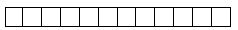 литр, килограмм, штук       Наименование _____________________________________ 
Aдрес___________________________________________  
Aдрес электронной почты __________________________
Телефон _________________________________________
Исполнитель ____________ ______________________________________
                  (подпись)         (фамилия, имя, отчество (при его наличии))  
Руководитель или лицо, исполняющее его обязанности  
_______________ _______________________________________________
         (подпись)         (фамилия, имя, отчество (при его наличии))        Дата «___» _________ 20__годаПриложение
к форме, предназначенной для 
сбора административных данных 
«Отчет о производстве и (или) 
реализации пестицидов, биоагентов»Пояснение по заполнению формы, предназначенной для сбора административных данных «Отчет о производстве и (или) реализации пестицидов, биоагентов» (индекс - ФУ - 1, периодичность полугодовая)Глава 1. Общие положения      1. Настоящее пояснение (далее - Пояснение) определяет единые требования по заполнению формы, предназначенной для сбора административных данных «Отчет о производстве и (или) реализации пестицидов, биоагентов» (далее - Форма). 2. Форма разработана в соответствии с подпунктом 15) статьи 6 Закона Республики Казахстан от 3 июля 2002 года «О защите растений».       3. Форма представляется: в районную территориальную инспекцию Комитета государственной инспекции в агропромышленном комплексе Министерства сельского хозяйства Республики Казахстан, два раза в год, до 10 июля и до 10 января следующего за отчетным периодом;      в областную территориальную инспекцию Комитета государственной инспекции в агропромышленном комплексе Министерства сельского хозяйства Республики Казахстан, два раза в год, до 15 июля и до 15 января следующего за отчетным периодом;в Комитет государственной инспекции в агропромышленном комплексе Министерства сельского хозяйства Республики Казахстан, два раза в год, до 20 июля и до 20 января следующего за отчетным периодом.      4. Форма подписывается первым руководителем, а в случае его отсутствия - лицом, исполняющим его обязанности.Глава 2. Пояснение по заполнению Формы      5. Форма заполняется на казахском или русском языках.6. Форма содержит информацию о производстве и (или) реализации пестицидов, биоагентов, осуществленных за полугодие.      7. Все показатели являются обязательными для заполнения, если иное не оговорено в Пояснении к соответствующему показателю.8. В графе 1 формы указывается порядковый номер.      9. В графе 2 формы указывается наименование пестицида, биоагента.10. В графе 3 формы указывается единица измерения (литр, килограмм, штук).       11. В графе 4 формы указывается количество остатка пестицида, биоагента на начало отчетного периода.12. В графе 5 формы указывается количество литров пестицида, биоагентов, произведенных за отчетный период.      13. В графе 6 формы указывается общее количество пестицидов, биоагентов, закупленных за отчетный период, в том числе по импорту и внутри страны (значение графы 6 формы равно сумме значений 7 и 9 граф).14. В графе 8 и 10 формы указывается наименование субъекта, у которого был проведен закуп.      15. В графе 11 и 12 формы указывается количество пестицидов, биоагентов реализованных или переданных за отчетный период.16. В графе 13 формы указывается наименование субъекта, которому реализованы или переданы пестициды, биоагенты.      17. В графе 14 формы указывается количество остатка пестицидов, биоагентов на конец отчетного периода. Форма, предназначенная для 
сбора административных данных      Форма административных данных рамещена на интернет-ресурсе: www.gov.kz. Отчет о движении пестицидов, биоагентов      Индекс формы: ФУ - 2Периодичность: полугодовая       Отчетный период: ____ (полугодие) 20__ годаКруг лиц, представляющих информацию: физические лица и юридические лица, деятельность которых связана с объектами государственного фитосанитарного контроля, государственные организации, осуществляющие деятельность в области защиты растений, государственные инспектора по защите растений.      Срок представления формы административных данных:в районную территориальную инспекцию Комитета государственной инспекции в агропромышленном комплексе Министерства сельского хозяйства Республики Казахстан, два раза в год, до 10 июля и до 10 января по месту фактического движения;      в областную территориальную инспекцию Комитета государственной инспекции в агропромышленном комплексе Министерства сельского хозяйства Республики Казахстан, два раза в год, до 15 июля и до 15 января по месту фактического движения;в Комитет государственной инспекции в агропромышленном комплексе Министерства сельского хозяйства Республики Казахстан, два раза в год, до 20 июля и до 20 января.      Индивидуальный идентификационный номерлитр, килограмм, штук      Наименование _____________________________________ 
Aдрес___________________________________________  
Aдрес электронной почты __________________________
Телефон _________________________________________
Исполнитель ____________ ______________________________________
                  (подпись)         (фамилия, имя, отчество (при его наличии))  
Руководитель или лицо, исполняющее его обязанности  
_______________ _______________________________________________
         (подпись)         (фамилия, имя, отчество (при его наличии))        Дата «___» _________ 20__годаПриложение к форме, 
предназначенной для сбора 
административных данных
«Отчет о движении пестицидов, биоагентов»Пояснение по заполнению формы, предназначенной для сбора административных данных «Отчет о движении пестицидов, биоагентов» (индекс - ФУ - 2, периодичность полугодовая)Глава 1. Общие положения      1. Настоящее пояснение (далее - Пояснение) определяет единые требования по заполнению формы, предназначенной для сбора административных данных «Отчет о движении пестицидов, биоагентов» (далее - Форма). 2. Форма разработана в соответствии с подпунктом 15) статьи 6 Закона Республики Казахстан от 3 июля 2002 года «О защите растений».       3. Форма представляется: в районную территориальную инспекцию Комитета государственной инспекции в агропромышленном комплексе Министерства сельского хозяйства Республики Казахстан, два раза в год, до 10 июля и до 10 января по месту фактического движения;      в областную территориальную инспекцию Комитета государственной инспекции в агропромышленном комплексе Министерства сельского хозяйства Республики Казахстан, два раза в год, до 15 июля и до 15 января по месту фактического движения;в Комитет государственной инспекции в агропромышленном комплексе Министерства сельского хозяйства Республики Казахстан, два раза в год, до 20 июля и до 20 января.      4. Форма подписывается первым руководителем, а в случае его отсутствия - лицом, исполняющим его обязанности.Глава 2. Пояснение по заполнению Формы      5. Форма заполняется на казахском или русском языках.6. Форма содержит информацию о движении пестицидов, биоагентов, осуществленных за полугодие.      7. Все показатели являются обязательными для заполнения, если иное не оговорено в Пояснении к соответствующему показателю.8. В графе 1 формы указывается порядковый номер.      9. В графе 2 формы пестициды указывается в соответствии с их производственной классификацией по объектам применения (инсектициды, фунгициды, гербициды, протравители семян, биопрепараты, родентициды), биоагенты.10. В графе 3 формы указывается наименование пестицида с указанием действующего вещества, биоагента.      11. В графе 4 формы указывается наличие пестицидов, биоагентов на начало отчетного периода.12. В графе 5 формы указывается количество пестицида, биоагента приобретенного за отчетный период.      13. В графе 6 формы указывается общее количество пестицидов, биоагентов, которое было израсходовано за отчетный период.14. В графе 7 формы указывается количество пестицидов, биоагентов реализованных за отчетный период, либо переданных в другие области.      15 В графе 8 формы указывается количество остатка пестицидов, биоагентов на конец отчетного периода.Форма, предназначенная для 
сбора административных данных      Форма административных данных рамещена на интернет-ресурсе: www.gov.kz. Отчет о хранении пестицидов, биоагентов      Индекс формы: ФУ - 3Периодичность: годовая       Отчетный период: (год) 20__ годКруг лиц, представляющих информацию: физические лица и юридические лица, деятельность которых связана с объектами государственного фитосанитарного контроля, государственные организации, осуществляющие деятельность в области защиты растений, государственные инспектора по защите растений.      Срок представления формы административных данных:в районную территориальную инспекцию Комитета государственной инспекции в агропромышленном комплексе Министерства сельского хозяйства Республики Казахстан, ежегодно, до 10 января по месту фактического хранения;      в областную территориальную инспекцию Комитета государственной инспекции в агропромышленном комплексе Министерства сельского хозяйства Республики Казахстан, ежегодно, до 15 января по месту фактического хранения;в Комитет государственной инспекции в агропромышленном комплексе Министерства сельского хозяйства Республики Казахстан, ежегодно, до 20 января.      Индивидуальный идентификационный номерлитр, штук      Наименование _____________________________________ 
Aдрес___________________________________________  
Aдрес электронной почты __________________________
Телефон _________________________________________
Исполнитель ____________ ______________________________________
                  (подпись)         (фамилия, имя, отчество (при его наличии))  
Руководитель или лицо, исполняющее его обязанности  
_______________ _______________________________________________
         (подпись)         (фамилия, имя, отчество (при его наличии))        Дата «___» _________ 20__годаПриложение к форме, 
предназначенной для сбора 
административных данных
«Отчет о хранении пестицидов, биоагентов»Пояснение по заполнению формы, предназначенной для сбора административных данных «Отчет о хранении пестицидов, биоагентов» (индекс - ФУ - 3, периодичность годовая)Глава 1. Общие положения      1. Настоящее пояснение (далее - Пояснение) определяет единые требования по заполнению формы, предназначенной для сбора административных данных «Отчет о хранении пестицидов, биоагентов» (далее - Форма). 2. Форма разработана в соответствии с подпунктом 15) статьи 6 Закона Республики Казахстан от 3 июля 2002 года «О защите растений».       3. Форма представляется: в районную территориальную инспекцию Комитета государственной инспекции в агропромышленном комплексе Министерства сельского хозяйства Республики Казахстан, ежегодно, до 10 января по месту фактического хранения;      в областную территориальную инспекцию Комитета государственной инспекции в агропромышленном комплексе Министерства сельского хозяйства Республики Казахстан, ежегодно, до 15 января по месту фактического хранения; в Комитет государственной инспекции в агропромышленном комплексе Министерства сельского хозяйства Республики Казахстан, ежегодно, до 20 января.      4. Форма подписывается первым руководителем, а в случае его отсутствия - лицом, исполняющим его обязанности.Глава 2. Пояснение по заполнению Формы      5. Форма заполняется на казахском или русском языках.6. Форма содержит информацию о хранении пестицидов, биоагентов, осуществленных за год.      7. Все показатели являются обязательными для заполнения, если иное не оговорено в Пояснении к соответствующему показателю.8. В графе 1 формы указывается порядковый номер.      9. В графе 2 формы указывается наименование пестицида, биоагента.10. В графе 3 формы указывается наличие пестицида, биоагента на начало отчетного периода.      11. В графе 4 формы указывается количество, пестицида, биоагента приобретенного за отчетный период.12. В графе 5 формы указывается общее количество пестицидов, биоагентов которое было израсходовано за отчетный период.      13. В графе 6 формы указывается количество остатка пестицидов, биоагентов на конец отчетного периода.Форма, предназначенная для 
сбора административных данных      Форма административных данных рамещена на интернет-ресурсе: www.gov.kz. Отчет о наличии опрыскивающей и протравливающей техники      Индекс формы: ФУ - 4Периодичность: годовая       Отчетный период: (год) 20__ годКруг лиц, представляющих информацию: физические лица и юридические лица, деятельность которых связана с объектами государственного фитосанитарного контроля, государственные организации, осуществляющие деятельность в области защиты растений, государственные инспектора по защите растений.      Срок представления формы административных данных:в районную территориальную инспекцию Комитета государственной инспекции в агропромышленном комплексе Министерства сельского хозяйства Республики Казахстан, ежегодно, до 10 января;      в областную территориальную инспекцию Комитета государственной инспекции в агропромышленном комплексе Министерства сельского хозяйства Республики Казахстан, ежегодно, до 15 января;в Комитет государственной инспекции в агропромышленном комплексе Министерства сельского хозяйства Республики Казахстан, ежегодно, до 20 января.      Индивидуальный идентификационный номерштук (единиц)      Наименование _____________________________________ 
Aдрес___________________________________________  
Aдрес электронной почты __________________________
Телефон _________________________________________
Исполнитель ____________ ______________________________________
                  (подпись)         (фамилия, имя, отчество (при его наличии))  
Руководитель или лицо, исполняющее его обязанности  
_______________ _______________________________________________
         (подпись)         (фамилия, имя, отчество (при его наличии))        Дата «___» _________ 20__годаПриложение к форме, 
предназначенной для сбора 
административных данных
«Отчет о наличии опрыскивающей 
и протравливающей техники»Пояснение по заполнению формы, предназначенной для сбора административных данных «Отчет о наличии опрыскивающей и протравливающей техники» (индекс - ФУ - 4, периодичность годовая)Глава 1. Общие положения      1. Настоящее пояснение (далее - Пояснение) определяет единые требования по заполнению формы, предназначенной для сбора административных данных «Отчет о наличии опрыскивающей и протравливающей техники» (далее - Форма). 2. Форма разработана в соответствии с подпунктом 15) статьи 6 Закона Республики Казахстан от 3 июля 2002 года «О защите растений».       3. Форма представляется: в районную территориальную инспекцию Комитета государственной инспекции в агропромышленном комплексе Министерства сельского хозяйства Республики Казахстан, ежегодно, до 10 января;      в областную территориальную инспекцию Комитета государственной инспекции в агропромышленном комплексе Министерства сельского хозяйства Республики Казахстан, ежегодно, до 15 января;в Комитет государственной инспекции в агропромышленном комплексе Министерства сельского хозяйства Республики Казахстан, ежегодно, до 20 января.      4. Форма подписывается первым руководителем, а в случае его отсутствия - лицом, исполняющим его обязанности.Глава 2. Пояснение по заполнению Формы      5. Форма заполняется на казахском или русском языках.6. Форма содержит информацию о наличии опрыскивающей и протравливающей техники, осуществленных за год.      7. Все показатели являются обязательными для заполнения, если иное не оговорено в Пояснении к соответствующему показателю.8. В графе 1 формы указывается порядковый номер.      9. В графе 2 формы указывается наименование и марка опрыскивающей и протравливающей техники.10. В графе 3 формы указывается наличие техники на начало отчетного периода.      11. В графе 4 формы указывается количество исправной техники из числа количества техники на начало отчетного периода (из графы 3 формы).12. В графе 5 формы указывается количество техники, поступившей за отчетный период.      13. В графе 6 формы указывается количество списанной техники за отчетный период.14. В графе 7 формы указывается количество техники на конец отчетного периода.Форма, предназначенная для 
сбора административных данных      Форма административных данных рамещена на интернет-ресурсе: www.gov.kz. Отчет о проведении химических обработок      Индекс формы: ФУ - 5Периодичность: месячная       Отчетный период: ____ (месяц) 20__ годаКруг лиц, представляющих информацию: физические лица и юридические лица, деятельность которых связана с объектами государственного фитосанитарного контроля, государственные организации, осуществляющие деятельность в области защиты растений, государственные инспектора по защите растений.      Срок представления формы административных данных:в районную территориальную инспекцию Комитета государственной инспекции в агропромышленном комплексе Министерства сельского хозяйства Республики Казахстан, ежемесячно, с марта по сентябрь, до 10 числа каждого месяца, следующего за отчетным;      в областную территориальную инспекцию Комитета государственной инспекции в агропромышленном комплексе Министерства сельского хозяйства Республики Казахстан, ежемесячно, с марта по сентябрь, до 15 числа каждого месяца, следующего за отчетным;в Комитет государственной инспекции в агропромышленном комплексе Министерства сельского хозяйства Республики Казахстан, ежемесячно, с марта по сентябрь, до 20 числа каждого месяца, следующего за отчетным.      Индивидуальный идентификационный номерлитр, килограмм, штук      Наименование _____________________________________ 
Aдрес___________________________________________  
Aдрес электронной почты __________________________
Телефон _________________________________________
Исполнитель ____________ ______________________________________
                  (подпись)         (фамилия, имя, отчество (при его наличии))  
Руководитель или лицо, исполняющее его обязанности  
_______________ _______________________________________________
         (подпись)         (фамилия, имя, отчество (при его наличии))        Дата «___» _________ 20__годаПриложение к форме, 
предназначенной для сбора 
административных данных
«Отчет о проведении 
химических обработок»Пояснение по заполнению формы, предназначенной для сбора административных данных «Отчет о проведении химических обработок» (индекс - ФУ - 5, периодичность месячная)Глава 1. Общие положения      1. Настоящее пояснение (далее - Пояснение) определяет единые требования по заполнению формы, предназначенной для сбора административных данных «Отчет о проведении химических обработок» (далее - Форма). 2. Форма разработана в соответствии с подпунктом 15) статьи 6 Закона Республики Казахстан от 3 июля 2002 года «О защите растений».       3. Форма представляется: в районную территориальную инспекцию Комитета государственной инспекции в агропромышленном комплексе Министерства сельского хозяйства Республики Казахстан, ежемесячно, с марта по сентябрь, до 10 числа каждого месяца, следующего за отчетным;      в областную территориальную инспекцию Комитета государственной инспекции в агропромышленном комплексе Министерства сельского хозяйства Республики Казахстан, ежемесячно, с марта по сентябрь, до 15 числа каждого месяца, следующего за отчетным;в Комитет государственной инспекции в агропромышленном комплексе Министерства сельского хозяйства Республики Казахстан, ежемесячно, с марта по сентябрь, до 20 числа каждого месяца, следующего за отчетным.      4. Форма подписывается первым руководителем, а в случае его отсутствия - лицом, исполняющим его обязанности.Глава 2. Пояснение по заполнению Формы      5. Форма заполняется на казахском или русском языках.6. Форма содержит информацию о проведении химических обработок, осуществленных за месяц.      7. Все показатели являются обязательными для заполнения, если иное не оговорено в Пояснении к соответствующему показателю.8. В графе 1 таблицы указывается порядковый номер.      9. В графе 2 формы указывается наименование вредного организма, против которого проведена обработка пестицидами, биоагентами.10. В графе 3 формы указывается наименование сельскохозяйственной культуры, угодья на которых проведены химические обработки.      11. В графе 4 формы указывается площадь распространения особо опасного вредного организма и (или) вредного организма численностью выше экономического порога вредоносности / карантинного объекта, тысяч гектаров.12. В графе 5 формы указывается кадастровый номер поля.      13. В графе 6 формы указывается площадь (объем) обработки против особо опасного вредного организма и (или) вредного организма / карантинного объекта.14. В графе 7 формы указывается наименование исполнителей поставщика услуг по обработке пестицидами, биоагентами.      15. В графе 8 формы указывается вид техники, которая проводила химические обработки.16. В графе 9 формы указывается марка техники, которая проводила химические обработки.      17. В графе 10 формы указывается количество техники, которая проводила химические обработки.18. В графе 11 формы указывается наименование пестицидов, которыми была проведена химическая обработка.      19. В графе 12 формы указывается количество пестицидов израсходованных при проведении химических обработок.Форма, предназначенная для 
сбора административных данных      Форма административных данных рамещена на интернет-ресурсе: www.gov.kz. Отчет об оказании услуг по химической обработке      Индекс формы: ФУ - 6Периодичность: месячная       Отчетный период: ____ (месяц) 20__ годаКруг лиц, представляющих информацию: физические лица и юридические лица, деятельность которых связана с объектами государственного фитосанитарного контроля, государственные организации, осуществляющие деятельность в области защиты растений, государственные инспектора по защите растений.      Срок представления формы административных данных:в районную территориальную инспекцию Комитета государственной инспекции в агропромышленном комплексе Министерства сельского хозяйства Республики Казахстан, ежемесячно, с марта по сентябрь, до 10 числа каждого месяца, следующего за отчетным;      в областную территориальную инспекцию Комитета государственной инспекции в агропромышленном комплексе Министерства сельского хозяйства Республики Казахстан, ежемесячно, с марта по сентябрь, до 15 числа каждого месяца, следующего за отчетным;в Комитет государственной инспекции в агропромышленном комплексе Министерства сельского хозяйства Республики Казахстан, ежемесячно, с марта по сентябрь, до 20 числа каждого месяца, следующего за отчетным.      Индивидуальный идентификационный номер      Наименование _____________________________________ 
Aдрес___________________________________________  
Aдрес электронной почты __________________________
Телефон _________________________________________
Исполнитель ____________ ______________________________________
                  (подпись)         (фамилия, имя, отчество (при его наличии))  
Руководитель или лицо, исполняющее его обязанности  
_______________ _______________________________________________
         (подпись)         (фамилия, имя, отчество (при его наличии))        Дата «___» _________ 20__годаПриложение к форме, 
предназначенной для сбора 
административных данных
«Отчет об оказании услуг по
химической обработке»Пояснение по заполнению формы, предназначенной для сбора административных данных «Отчет об оказании услуг по химической обработке» (индекс - ФУ - 6, периодичность месячная)Глава 1. Общие положения      1. Настоящее пояснение (далее - Пояснение) определяет единые требования по заполнению формы, предназначенной для сбора административных данных «Отчет об оказании услуг по химической обработке» (далее - Форма). 2. Форма разработана в соответствии с подпунктом 15) статьи 6 Закона Республики Казахстан от 3 июля 2002 года «О защите растений».       3. Форма представляется: в районную территориальную инспекцию Комитета государственной инспекции в агропромышленном комплексе Министерства сельского хозяйства Республики Казахстан, ежемесячно, с марта по сентябрь, до 10 числа каждого месяца, следующего за отчетным;      в областную территориальную инспекцию Комитета государственной инспекции в агропромышленном комплексе Министерства сельского хозяйства Республики Казахстан, ежемесячно, с марта по сентябрь, до 15 числа каждого месяца, следующего за отчетным;в Комитет государственной инспекции в агропромышленном комплексе Министерства сельского хозяйства Республики Казахстан, ежемесячно, с марта по сентябрь, до 20 числа каждого месяца, следующего за отчетным.      4. Форма подписывается первым руководителем, а в случае его отсутствия - лицом, исполняющим его обязанности.Глава 2. Пояснение по заполнению Формы      5. Форма заполняется на казахском или русском языках.6. Форма содержит информацию об оказании услуг по химической обработке, осуществленных за месяц.      7. Все показатели являются обязательными для заполнения, если иное не оговорено в Пояснении к соответствующему показателю.8. В графе 1 формы указывается порядковый номер.      9. В графе 2 формы указывается наименование вредного организма, против которого проведена обработка.10. В графе 3 формы указывается наименование сельскохозяйственной культуры, угодья, объекты обработки на которых проведены обработки.      11. В графе 4 формы указывается площадь, объем обработки против вредного организма.12. В графе 5 формы указывается наименование физических и юридических лиц, которым оказаны услуги по обработке.      13. В графе 6 формы указывается вид техники, которая проводила обработки.14. В графе 7 формы указывается марка техники, которая проводила обработки.      15. В графе 8 формы указывается количество техники, которая проводила обработки.16. В графе 9 формы указывается наименование пестицидов, биоагентов израсходованных при проведении обработок.      17. В графе 10 формы указывается количество пестицидов, биоагентов израсходованных при проведении обработок.Форма, предназначенная для 
сбора административных данных      Форма административных данных рамещена на интернет-ресурсе: www.gov.kz. Отчет по обезвреживанию запрещенных, пришедших в негодность пестицидов  и тары из-под них, а также тары из-под использованных пестицидов      Индекс формы: ФУ - 7Периодичность: годовая       Отчетный период: (год) 20__ годКруг лиц, представляющих информацию: физические лица и юридические лица, деятельность которых связана с объектами государственного фитосанитарного контроля, государственные организации, осуществляющие деятельность в области защиты растений, государственные инспектора по защите растений.      Срок представления формы административных данных:в районную территориальную инспекцию Комитета государственной инспекции в агропромышленном комплексе Министерства сельского хозяйства Республики Казахстан, ежегодно, до 10 января;      в областную территориальную инспекцию Комитета государственной инспекции в агропромышленном комплексе Министерства сельского хозяйства Республики Казахстан, ежегодно, до 15 января;в Комитет государственной инспекции в агропромышленном комплексе Министерства сельского хозяйства Республики Казахстан, ежегодно, до 20 января.      Индивидуальный идентификационный номер      Наименование _____________________________________ 
Aдрес___________________________________________  
Aдрес электронной почты __________________________
Телефон _________________________________________
Исполнитель ____________ ______________________________________
                  (подпись)         (фамилия, имя, отчество (при его наличии))  
Руководитель или лицо, исполняющее его обязанности  
_______________ _______________________________________________
         (подпись)         (фамилия, имя, отчество (при его наличии))        Дата «___» _________ 20__годаПриложение к форме, 
предназначенной для сбора 
административных данных
«Отчет по обезвреживанию 
запрещенных, пришедших 
в негодность пестицидов и 
тары из-под них, а также тары 
из-под использованных пестицидов»Пояснение по заполнению формы, предназначенной для сбора административных данных «Отчет по обезвреживанию запрещенных, пришедших в негодность пестицидов и тары из-под них, а также тары из-под использованных пестицидов»  (индекс - ФУ - 7, периодичность годовая)Глава 1. Общие положения      1. Настоящее пояснение (далее - Пояснение) определяет единые требования по заполнению формы, предназначенной для сбора административных данных «Отчет по обезвреживанию запрещенных, пришедших в негодность пестицидов и тары из-под них, а также тары из-под использованных пестицидов» (далее - Форма). 2. Форма разработана в соответствии с подпунктом 15) статьи 6 Закона Республики Казахстан от 3 июля 2002 года «О защите растений».       3. Форма представляется: в районную территориальную инспекцию Комитета государственной инспекции в агропромышленном комплексе Министерства сельского хозяйства Республики Казахстан, ежегодно, до 10 января;      в областную территориальную инспекцию Комитета государственной инспекции в агропромышленном комплексе Министерства сельского хозяйства Республики Казахстан, ежегодно, до 15 января;в Комитет государственной инспекции в агропромышленном комплексе Министерства сельского хозяйства Республики Казахстан, ежегодно, до 20 января.      4. Форма подписывается первым руководителем, а в случае его отсутствия - лицом, исполняющим его обязанности.Глава 2. Пояснение по заполнению Формы      5. Форма заполняется на казахском или русском языках.6. Форма содержит информацию по обезвреживанию запрещенных, пришедших в негодность пестицидов и тары из-под них, а также тары из-под использованных пестицидов, осуществленных за год.      7. Все показатели являются обязательными для заполнения, если иное не оговорено в Пояснении к соответствующему показателю.8. В графе 1 формы указывается порядковый номер.      9. В графе 2 формы указывается наименование запрещенных, пришедших в негодность пестицидов и тары из-под них, а также тары из-под использованных пестицидов.10. В графе 3 формы указывается наименование физических и юридических лиц, поставивших запрещенные, пришедшие в негодность пестициды и тару из-под них, а также тары из-под использованных пестицидов на обезвреживание.      11. В графе 4 формы указывается количество тонн запрещенных, пришедших в негодность пестицидов и тары из-под них, а также тары из-под использованных пестицидов.12. В графе 5 формы указывается дата обезвреживания.      13. В графе 6 формы указывается номер, месторасположение бункера.14. В графе 7 формы указывается список лиц, осуществляющих обезвреживание запрещенных, пришедших в негодность пестицидов и тары из-под них, а также тары из-под использованных пестицидов.Форма, предназначенная для 
сбора административных данных      Форма административных данных рамещена на интернет-ресурсе: www.gov.kz. Отчет о наличии складских помещений      Индекс формы: ФУ - 8Периодичность: годовая       Отчетный период: (год) 20__ годКруг лиц, представляющих информацию: физические лица и юридические лица, деятельность которых связана с объектами государственного фитосанитарного контроля, государственные организации, осуществляющие деятельность в области защиты растений, государственные инспектора по защите растений.      Срок представления формы административных данных: в районную территориальную инспекцию Комитета государственной инспекции в агропромышленном комплексе Министерства сельского хозяйства Республики Казахстан, ежегодно, до 10 января;      в областную территориальную инспекцию Комитета государственной инспекции в агропромышленном комплексе Министерства сельского хозяйства Республики Казахстан, ежегодно, до 15 января;в Комитет государственной инспекции в агропромышленном комплексе Министерства сельского хозяйства Республики Казахстан, ежегодно, до 20 января.      Индивидуальный идентификационный номер      Наименование _____________________________________ 
Aдрес___________________________________________  
Aдрес электронной почты __________________________
Телефон _________________________________________
Исполнитель ____________ ______________________________________
                  (подпись)         (фамилия, имя, отчество (при его наличии))  
Руководитель или лицо, исполняющее его обязанности  
_______________ _______________________________________________
         (подпись)         (фамилия, имя, отчество (при его наличии))        Дата «___» _________ 20__годаПриложение к форме, 
предназначенной для сбора 
административных данных
«Отчет о наличии складских помещений»Пояснение по заполнению формы, предназначенной для сбора административных данных «Отчет о наличии складских помещений» (индекс - ФУ - 8, периодичность годовая)Глава 1. Общие положения      1. Настоящее пояснение (далее - Пояснение) определяет единые требования по заполнению формы, предназначенной для сбора административных данных «Отчет о наличии складских помещений» (далее - Форма). 2. Форма разработана в соответствии с подпунктом 15) статьи 6 Закона Республики Казахстан от 3 июля 2002 года «О защите растений».       3. Форма представляется: в районную территориальную инспекцию Комитета государственной инспекции в агропромышленном комплексе Министерства сельского хозяйства Республики Казахстан, ежегодно, до 10 января;      в областную территориальную инспекцию Комитета государственной инспекции в агропромышленном комплексе Министерства сельского хозяйства Республики Казахстан, ежегодно, до 15 января;в Комитет государственной инспекции в агропромышленном комплексе Министерства сельского хозяйства Республики Казахстан, ежегодно, до 20 января.      4. Форма подписывается первым руководителем, а в случае его отсутствия - лицом, исполняющим его обязанности.Глава 2. Пояснение по заполнению Формы      5. Форма заполняется на казахском или русском языках.6. Форма содержит информацию о наличии складских помещений, осуществленных за год.      7. Все показатели являются обязательными для заполнения, если иное не оговорено в Пояснении к соответствующему показателю.8. В графе 1 формы указывается порядковый номер.      9. В графе 2 формы указывается наименование физических и юридических лиц - собственников складских помещений, в случае нахождения складских помещений во временном владении и пользовании - номер (при наличии) и дата заключения договора аренды.10. В графе 3 формы указывается местонахождение складских помещений.      11. В графе 4 формы указывается наличие, номер, срок и дата выдачи санитарного паспорта.12. В графе 5 формы указывается площадь складских помещений.      13. В графе 6 формы указывается количество складских помещений на начало отчетного периода.14. В графе 7 формы указывается количество складских помещений на конец отчетного периода.      15. В графе 8 формы указывается остаток пестицидов при хранении.Приложение 2 к приказу
Министра сельского хозяйства
Республики Казахстан
от 17 марта 2021 года № 82Приложение 1 к приказу
Министра сельского хозяйства
Республики Казахстан
от 23 сентября 2015 года № 15-05/844Норматив запаса по видам пестицидов© 2012. РГП на ПХВ «Институт законодательства и правовой информации Республики Казахстан» Министерства юстиции Республики КазахстанГлава 18. Фитосанитарные нормативы  по особо опасным вредным организмамГлава 18. Фитосанитарные нормативы  по особо опасным вредным организмамГлава 18. Фитосанитарные нормативы  по особо опасным вредным организмамГлава 18. Фитосанитарные нормативы  по особо опасным вредным организмамГлава 18. Фитосанитарные нормативы  по особо опасным вредным организмамГлава 18. Фитосанитарные нормативы  по особо опасным вредным организмам№ п/пНаименование особо опасных вредных организмовСтадия развития особо опасного вредного организмаКультура и (или) угодьяФаза развития культурыПорог вредоносности123456134Стадные саранчовые: итальянский прусличинкисельскохозяйственные угодьяпериод вегетации3 и выше экземпляров на 1 квадратный метр135Мароккская саранчаличинкисельскохозяйственные угодьяпериод вегетации3 и выше экземпляров на 1 квадратный метр136Aзиатская саранчаличинкисельскохозяйственные угодьяпериод вегетации3 и выше экземпляров на 1 квадратный метр137Серая зерновая совкагусеницыяровая пшеница (товарные посевы)молочная спелостьболее 15 гусениц на 100 колосьев при прохладной, более 20 гусениц - при умеренной и более 30 гусениц - при засушливой погоде137Серая зерновая совкагусеницыяровая пшеница (семенные посевы)молочная спелостьвышеуказанные критерии ниже в 2 раза138Вредная черепашкаперезимовавшие клопыозимая (яровая) пшеницакущениеперезимовавшие 1-2 клопа на 1 квадратный метр, в засушливые годы этот показатель снижается в 2 раза (0,5-1,0)138Вредная черепашкаличинкияровая пшеницацветение - начало налива зерна5 личинок на 1 квадратный метр138Вредная черепашкаличинкияровая пшеницамолочная спелость2 личинки на 1 квадратный метр139Хлебные жуки: жук-кузька, жук-красун, жук-крестоносецимагояровая пшеницацветение - начало налива зернаболее 3 жуков на 1 квадратный метр140Гессенская мухапупарийполя из-под пшеницы (стерня)до посева5-10 и более жизнеспособных пупариев на 1 квадратный метр141Гессенская мухаяйцояровая пшеницаполные всходы - кущениеболее 30 % заселенных яйцекладками растений142Болезни зерновых культур: септориозуредостадияпшеница (озимая, яровая)первая половина вегетациипри пораженности листьев среднего яруса септориозом до 10-25, верхнего - не более 1-5, бурой ржавчиной -5-10 и 1 %, соответственно. В случае более раннего проявления болезней (до трубкования) и благоприятных условий погоды эти показатели снижаются в 2-3 раза, а при более позднем (молочная спелость) - наоборот, увеличиваются143Бурая ржавчинауредостадияпшеница (озимая, яровая)первая половина вегетациипри пораженности листьев среднего яруса септориозом до 10-25,  верхнего - не более 1-5, бурой ржавчиной -5-10 и 1 %, соответственно. В случае более раннего проявления болезней (до трубкования) и благоприятных условий погоды эти показатели снижаются в 2-3 раза, а при более позднем (молочная спелость) - наоборот, увеличиваются144Желтая ржавчинауредостадияпшеница (озимая)цветение30 % развития болезни145Паутинный клещяйцо, личинки, имагохлопчатникначало бутонизации- начало созреваниязараженность растений на поле более 10 %, 1,5 клеща на лист (150 особей на 100 листьев)145Паутинный клещяйцо, личинки, имагосояв период вегетациизараженность растений клещом более 10 %, численность его более 10 особей на 1 лист145Паутинный клещяйцо, личинки, имагосахарная свеклав период вегетациизараженность растений на поле более 10 %, численность клеща выше 1,5 балла146Хлопковая: совка на хлопчатникеяйцо, гусеницахлопчатникначало бутонизации начало созревания8-12 яиц и гусениц на 100 растений147Хлопковая: совка на кукурузебабочки, гусеницыкукурузав период вегетации8-10 бабочек на одну ловушку за сутки, что соответствует критической численности вредителя на поле148Сусликизерновые культуры, многолетние травыпериод вегетациина посевах и в трехсотметровой зоне от посева - 5 зверьков на 1 гектар, а в полосе 2 километр - более 15-20 зверьков на 1 гектар149Мышевидные грызунызерновые культуры, многолетние травыпериод вегетациипоимка трех грызунов на 25 давилок (в пересчете на 100 давилок - 12 %), а также скопление на участке сов, а в северной зоне - наличие подснежных зимних гнезд полевок150Колорадский жукжукикартофельв фазу всходов до 15-25 сантиметр высоты растений0,5-2 % заселенных жуками кустов картофеля150Колорадский жукперезимовавшие жуки и личинкикартофельфаза бутонизации- цветения5-8 % заселенных кустов с численностью 20 личинок на 1 растение151Капустная мольгусеницымасличные культурыпериод вегетации2-3 гусеницы на одно растение при 10 % заселении растенийГлава 19. Фитосанитарные нормативы по вредным организмамГлава 19. Фитосанитарные нормативы по вредным организмамГлава 19. Фитосанитарные нормативы по вредным организмамГлава 19. Фитосанитарные нормативы по вредным организмамГлава 19. Фитосанитарные нормативы по вредным организмамГлава 19. Фитосанитарные нормативы по вредным организмам152Нестадные саранчовыеличинкисельско- хозяйственные угодьяпериод вегетации8-10 экземпляр на 1 квадратный метр153Луговой мотылекгусеницысельско-хозяйственные культурывсходы, молодые растения5-10 гусениц на 1 квадратный метр153Луговой мотылекгусеницысельско-хозяйственные культурыпериод вегетации20 гусениц на 1 квадратный метр154Пшеничный трипсимаго и личинкияровая пшеницав период трубкования -начало колошения растений10 имаго трипсов на один стебель154Пшеничный трипсимаго и личинкияровая пшеницав период формирования зерновки45-50 личинок на один колос155Карадринагусеницыхлопчатникпериод вегетации1-2 гусеницы на одно растение при 50 % заселении155Карадринагусеницыхлопчатникпериод вегетации3 гусеницы на растение при 30 % заселении156Прибрежная мухаличинкирисвсходы40 личинок на 1 квадратный метр157Долгоносикижукизернобобовые и технические культурывсходы - образование настоящих листьев сахарной свеклы0,2-0,3 жуков на 1 квадратный метр157Долгоносикижукизернобобовые и технические культурыв фазе 1-4 пар настоящих листьев сахарной свеклы0,5-0,6 жуков на 1 квадратный метр157Долгоносикижукизернобобовые и технические культурывсходы гороха5-10 жуков на 1 квадратный метр157Долгоносикижукизернобобовые и технические культурывсходы - ветвление сафлора1-2 жуков на 1 квадратный метр№ п/пНаименование пестицида, биоагентаЕдиница измерения (литр, килограмм, штук)Остаток на начало отчет ного периодаПроиз ведено за отчет ный периодЗакуплено за отчетный периодЗакуплено за отчетный периодЗакуплено за отчетный периодЗакуплено за отчетный периодЗакуплено за отчетный периодРеализовано за отчетный периодПередано за отчетный периодНаименование субъекта, которому реализованы или переданы пестициды, биоагентыОстаток на конец отчетного периода№ п/пНаименование пестицида, биоагентаЕдиница измерения (литр, килограмм, штук)Остаток на начало отчет ного периодаПроиз ведено за отчет ный периодвсегов том числев том числев том числев том числеРеализовано за отчетный периодПередано за отчетный периодНаименование субъекта, которому реализованы или переданы пестициды, биоагентыОстаток на конец отчетного периода№ п/пНаименование пестицида, биоагентаЕдиница измерения (литр, килограмм, штук)Остаток на начало отчет ного периодаПроиз ведено за отчет ный периодвсегопо импортупо импортувнутри странывнутри страныРеализовано за отчетный периодПередано за отчетный периодНаименование субъекта, которому реализованы или переданы пестициды, биоагентыОстаток на конец отчетного периода№ п/пНаименование пестицида, биоагентаЕдиница измерения (литр, килограмм, штук)Остаток на начало отчет ного периодаПроиз ведено за отчет ный периодвсегоколичествонаименованиереализатораколичествонаименованиереализатораРеализовано за отчетный периодПередано за отчетный периодНаименование субъекта, которому реализованы или переданы пестициды, биоагентыОстаток на конец отчетного периода1234567891011121314№ п/пПроизводственная классификация пестицидов по объектам их применения, биоагентыНаименование пестицида (с указанием действующего вещества), биоагентаДвижение пестицидов, биоагентовДвижение пестицидов, биоагентовДвижение пестицидов, биоагентовДвижение пестицидов, биоагентовДвижение пестицидов, биоагентов№ п/пПроизводственная классификация пестицидов по объектам их применения, биоагентыНаименование пестицида (с указанием действующего вещества), биоагентаНаличие на начало отчетного периодаПоступило за отчетный периодИзрасходовано за отчетный периодРеализовано (передано в другие области)Остаток на конец отчетного периода12345678№ п/пНаименование пестицида, биоагентаНаличие на начало отчетного периодаПоступило за отчетный периодОтпущено за отчетный периодОстаток на конец отчетного периода123456№ п/пНаименование и марка опрыскивающей и протравливающей техникиНаличие на начало отчетного периодаИз них исправныхПоступило за отчетный периодСписано за отчетный периодНаличие на конец отчетного периода1234567№ п/пНаименование вредного организмаНаименование сельхоз культуры (угодья)Площадь распространения особо опасного вредного организма и (или) вредного организма численностью выше экономического порога вредоносности / карантинного объекта, тысяч гектаровКадастровый номер/номер поляПлощадь (объем) обработки, тысяч гектар / тысяч тоннНаименование поставщика услуг по обработке пестицидами, биоагентами (в случае его привлечения)Наименование опрыскивающей (протравливающей) техникиНаименование опрыскивающей (протравливающей) техникиНаименование опрыскивающей (протравливающей) техникиИзрасходовано пестицидов, биоагентовИзрасходовано пестицидов, биоагентов№ п/пНаименование вредного организмаНаименование сельхоз культуры (угодья)Площадь распространения особо опасного вредного организма и (или) вредного организма численностью выше экономического порога вредоносности / карантинного объекта, тысяч гектаровКадастровый номер/номер поляПлощадь (объем) обработки, тысяч гектар / тысяч тоннНаименование поставщика услуг по обработке пестицидами, биоагентами (в случае его привлечения)видмаркаколичество, штукнаименованиелитр, килограмм, штук123456789101112№ п/пНаименование вредного организмаНаименование сельхоз культур (угодья), объект обработкиПлощадь (объем) обработки, тысяч гектар, тысяч тонн, квадратных метров и кубических метровНаименование физических и юридических лиц, которым оказаны услугиНаименование опрыскивающей (протравливающей) техникиНаименование опрыскивающей (протравливающей) техникиНаименование опрыскивающей (протравливающей) техникиИзрасходовано пестицидов, биоагентовИзрасходовано пестицидов, биоагентов№ п/пНаименование вредного организмаНаименование сельхоз культур (угодья), объект обработкиПлощадь (объем) обработки, тысяч гектар, тысяч тонн, квадратных метров и кубических метровНаименование физических и юридических лиц, которым оказаны услугивидмаркаколичество, штукнаименованиеколичество (литр, килограмм, штук)12345678910№ п/пНаименование запрещенных, пришедших в негодность пестицидов и тары из-под них, а также тары из-под использованных пестицидовНаименование физических и юридических лиц, поставивших запрещенные, пришедшие негодность пестициды и тару из-под них, а также тары из-под использованных пестицидов на обезвреживаниеКоличество запрещенных, пришедших негодность пестицидов и тары из-под них, а также тары из-под использованных пестицидов, тоннДата обезвреживанияНомер, место расположение бункераСписок лиц, осуществляющих обезвреживание пестицидов и тары из-под них, а также тары из-под использованных пестицидов1234567№ п/пНаименование физических и юридических лиц - собственников складских помещенийМесто нахождениеНаличие санитар ного паспорта, номер, срок и дата выдачиПлощадь складов, квадратных метровНаличие складов на начало отчетного периода, штукНаличие складов на конец отчетного периода, штукОстаток пестицидов при хранении, литр12345678№ п/пНаименование особо опасного вредного организмаПроцент запаса от прогнозируемой площади, до1231Саранчовые (азиатская, мароккская и итальянский прус)30